Let the Good Guys WinMurray McLauchlan 1989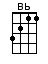 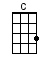 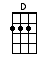 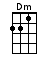 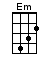 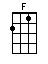 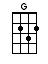 INTRO:  / 1 2 3 4 / [F] / [F]May I [F] get what I want, not what I deserveMay the [Bb] coming [F] year not throw a [Bb] sin-[F]gle [C] curveMay I [F] hurt nobody, may I [Dm] tell no liesIf I [Bb] can’t go on, give me [Bb] strength [F] to [C] tryCHORUS:Ring the [Bb] old [C] year [F] out, ring the [Bb] new [C] year [Dm] inBring us [F] all [C] good [Dm] luck, let the [Bb] good [F] guys [C] winRing the [Bb] old [C] year [F] out, ring the [Bb] new [C] year [Dm] inBring us [F] all [C] good [Dm] luck [Bb] let the [F] good… [C] guys… [F] win…May the [F] one you love, be the one you getMay you [Bb] get some [F] place, you haven’t [Bb] been [F] to [C] yetAnd may your [F] friends surround you, never [Dm] do you wrongMay your [Bb] eyes be clear and may your [Bb] heart [F] be [C] strongCHORUS:Ring the [Bb] old [C] year [F] out, ring the [Bb] new [C] year [Dm] inBring us [F] all [C] good [Dm] luck, let the [Bb] good [F] guys [C] winRing the [Bb] old [C] year [F] out, ring the [Bb] new [C] year [Dm] inBring us [F] all [C] good [Dm] luck [Bb] let the [F] good… [C] guys… [F] win…INSTRUMENTAL CHORUS: <optional>Ring the [Bb] old [C] year [F] out, ring the [Bb] new [C] year [Dm] inBring us [F] all [C] good [Dm] luck, let the [Bb] good [F] guys [C] winRing the [Bb] old [C] year [F] out, ring the [Bb] new [C] year [Dm] inBring us [F] all [C] good [Dm] luck [Bb] let the [F] good… [C] guys… [F] win… [D] May the [G] times to come, be the best you’ve hadMay [C] peace rule the [G] world, let it [C] make [G] us [D] gladWhen you [G] see something wrong, try and [Em] make it rightPut a [C] shadowed world into the [C] bright [G] sun-[D]lightCHORUS:Ring the [C] old [D] year [G] out, ring the [C] new [D] year [Em] inBring us [G] all [D] good [Em] luck, let the [C] good [G] guys [D] winRing the [C] old [D] year [G] out, ring the [C] new [D] year [Em] inBring us [G] all [D] good [Em] luck [C] let the [G] good… [D] guys… [Em] win…[C] Let the [G] good… [D] guys… [Em] win…[C] Let the [G] good… [D] guys… [Em] win…[C] Let the [G] good… [D] guys… [C] win… [G]www.bytownukulele.ca